                                                                            31.03.2020      259-01-04-35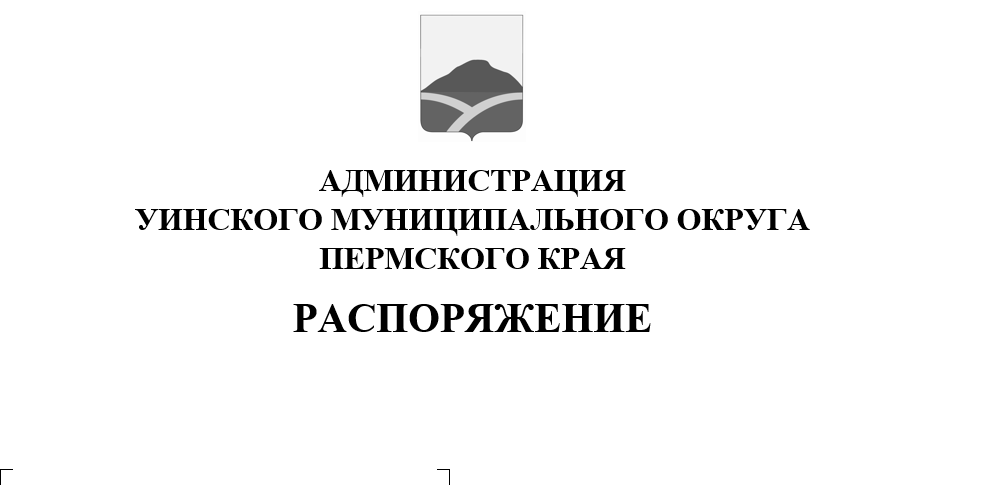           В соответствии  с постановлением  Правительства Пермского края от 10.01.2012  № 9–п «Об утверждении Порядка  осуществления временного ограничения или временного прекращения движения  транспортных средств по  автомобильным дорогам регионального или  межмуниципального  и местного значения в Пермском крае», и в целях обеспечения  безопасности дорожного движения и сохранности автомобильных дорог и дорожных  сооружений  на них от возможных разрушений в период возникновения неблагоприятных природно-климатических  условий.          1. Внести в распоряжение администрации Уинского муниципального округа Пермского края от 18.03.2020 № 259-01-04-10 «О введении временного ограничения движения транспортных средств» следующие изменения: в приложении 1 к распоряжению «Перечень автомобильных дорог общего пользования Уинского  муниципального округа Пермского края, движение по которым временно  ограничивается на период с 19 апреля 2020 года  по 18 мая 2020 года включительно»  п.2 исключить.          2. Настоящее  распоряжение вступает в силу со дня подписания. Подлежит  опубликованию в печатном средстве массовой информации газете «Родник-1» и размещению на сайте администрации Уинского муниципального  округа в сети «Интернет».Глава муниципального округа-	глава администрации Уинскогомуниципального округа                                                                А.Н. Зелёнкин                                                             